The 10 Most Bizarre CorrelationsOne of the first things you learn in any statistics class is that correlation doesn’t imply causation. Nonetheless, it’s fun to consider the causal relationships one could infer from these correlations. posted on April 11, 2013 at 9:56am EDT 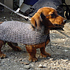 Ky Harlin BuzzzFeed Data Scientist posted about 7 months ago Share2KTweet Tweet382EmailPin itPin itShareEmail84TweetI know, right? Now tell your friends!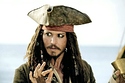 The 10 Most Bizarre Correlations 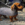 Ky HarlinShareTweetStumbleEmail1. Ice cream consumption leads to murder.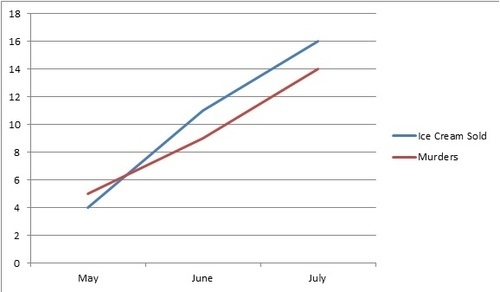 View this image ›badpsychologyblog.org2. A pirate shortage caused global warming.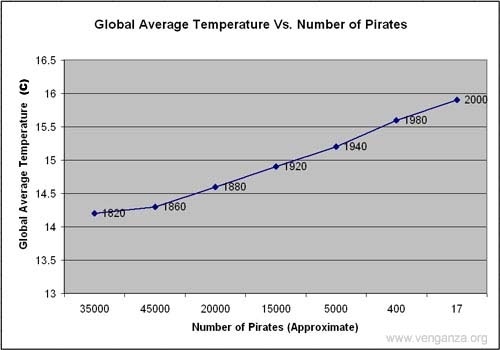 View this image ›venganza.org3. Living in a poor country increases penis size.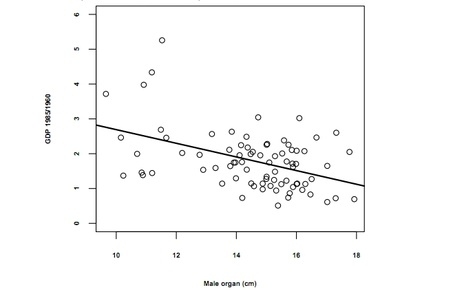 View this image ›nerve.com4. Eating organic food causes autism.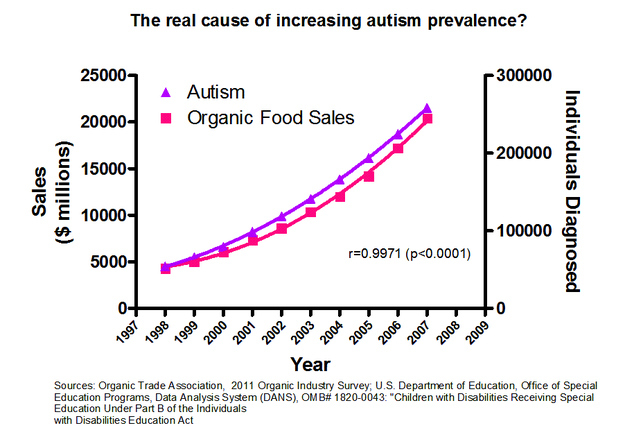 View this image ›boingboing.net5. M. Night Shyamalan makes bad movies because people don’t buy newspapers.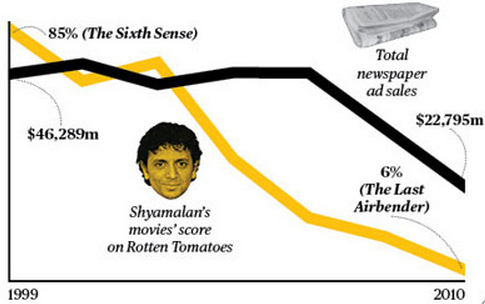 View this image ›businessweek.com6. Using Internet Explorer leads to murder.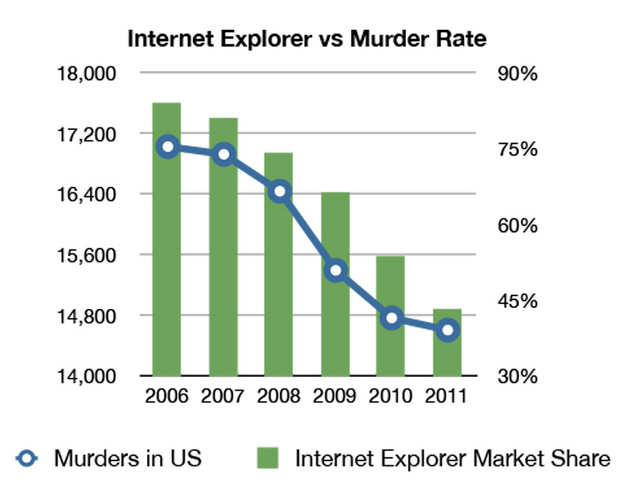 View this image ›gizmodo.com7. Mexican lemon imports prevent highway deaths.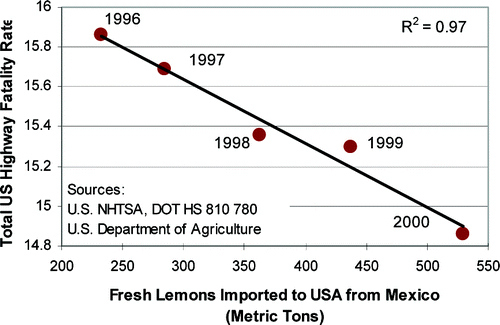 View this image ›pubs.acs.org8. Obesity caused the debt bubble.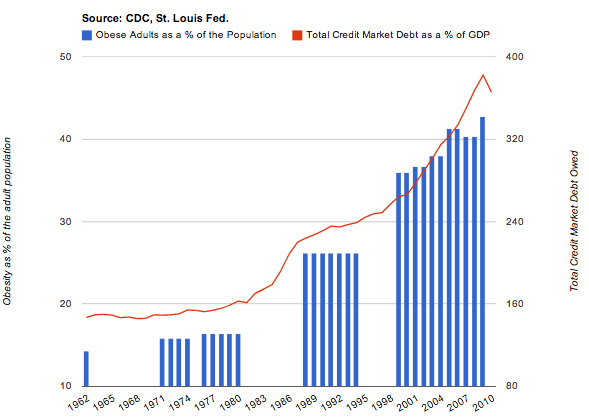 View this image ›theburningplatform.com9. Facebook caused the Greek debt crisis.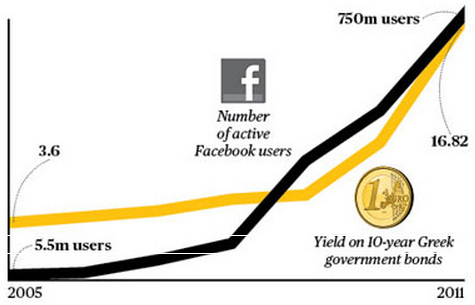 View this image ›businessweek.com10. Facebook also cancelled out the cholesterol-lowering effects of Justin Bieber.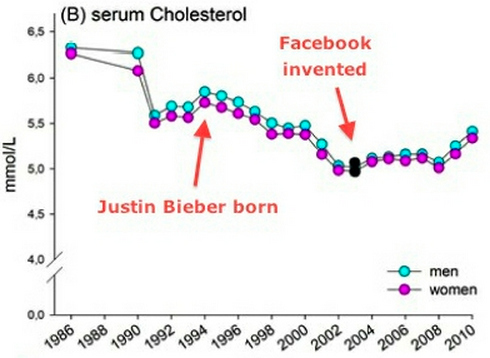 View this image ›marksdailyapple.comhttp://www.buzzfeed.com/kjh2110/the-10-most-bizarre-correlations